Bitte kleben Sie ein biometrisches Lichtbild auf.Будь ласка, прикріпіть біометричну фотографію.Bitte unterschreiben Sie oberhalb des schwarzen Balkens mittig innerhalb des Rahmens.Будь ласка, підпишіться над чорною смугою в центрі рамки.Fügen Sie dieses Kontrollblatt Ihrem Antrag auf Aufenthaltstitel bei.Додайте цей контрольний лист до вашої заяви на отримання дозволу на проживання.Name/Прізвище:	________________________________________Vorname/Ім'я:	________________________________________Geburtsdatum/ Дата народження: __________________________________Landratsamt MiesbachAufenthaltstitel für ukrainische StaatsangehörigeПосвідки на проживання для громадян України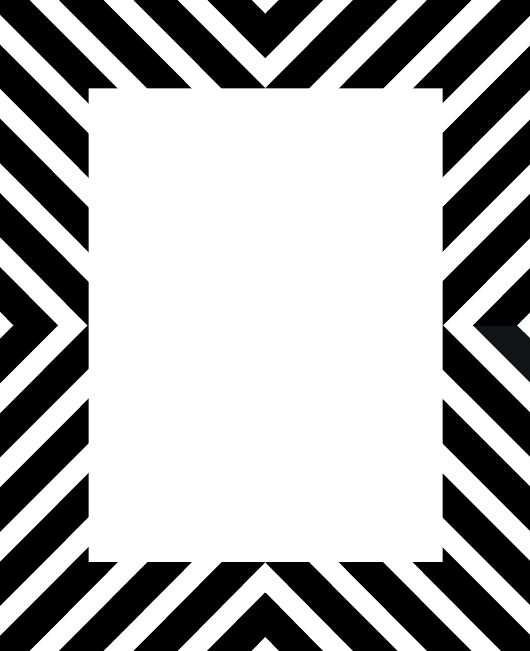 